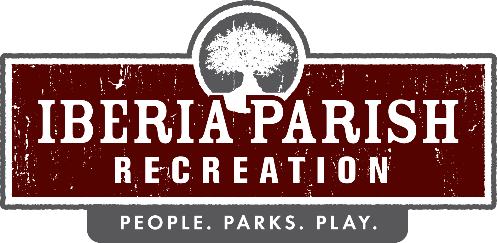 Agenda for the rescheduled regular board meeting of the IBERIA PARISH RECREATION AND PLAYGROUND COMMISSION to be held on THURSDAY, October 15, 2020 at 6:15 PM in the meeting room at the Willow Wood Administrative Building located in Willow Wood Park, 113 Willow Wood Drive, New Iberia, LA.Opening Prayer.Call to order.Roll call.Consider a motion to approve the minutes of the regular board meeting held on September 17, 2020 meeting as published and take appropriate action.Receive a report from the Director on storm damage and take appropriate action.Review and discuss End of Year Budget Adjustments and take appropriate action.Announcements.Sales Tax Recap for the month of September 2020Recap of 2020 Sales Tax Collections CorrespondenceAdjournment.         NEXT SCHEDULED BOARD MEETING - THURSDAY, November 12, 2020 @ 6:15PM